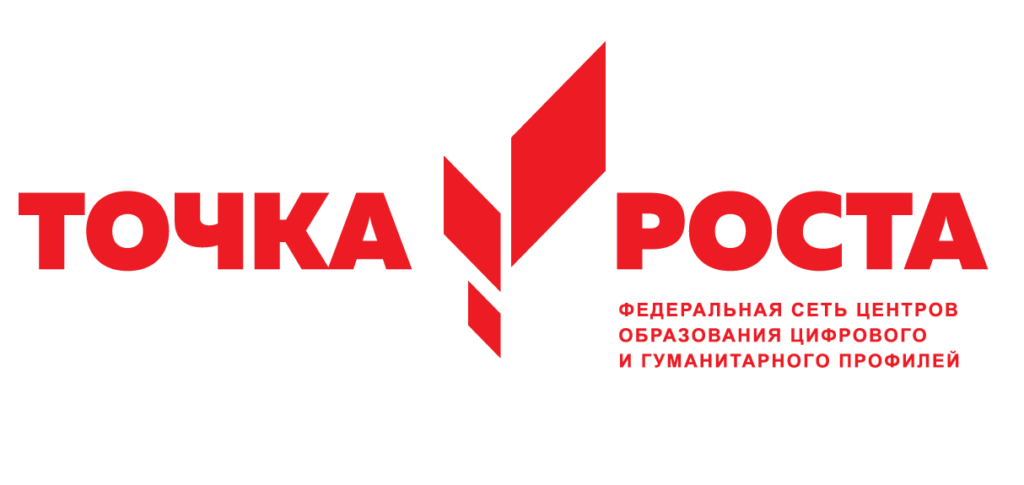 Расписание уроков в Центре образования цифрового и гуманитарного профилей «Точка Роста»«Поселок Молодежный»на 2023-2024 учебный годКабинет информационного профиляКабинет технологического профиля и ОБЖ 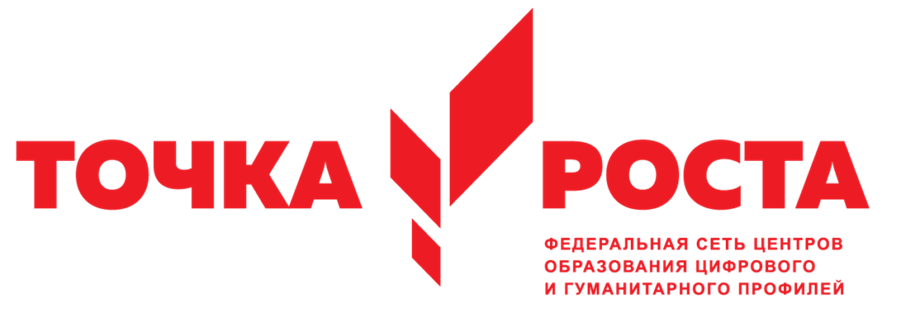 Расписание занятий внеурочной деятельностив Центре образования цифрового и гуманитарного профилей «Точка Роста»«Поселок Молодежный»на 2023-2024 учебный годРасписание занятий дополнительного образованияв Центре образования цифрового и гуманитарного профилей «Точка Роста»«Поселок Молодежный»на 2023-2024 учебный годПонедельникВторник Среда Четверг Пятница Суббота 1 урокИнформатика 3 кл2 урокИнформатика     9 клИнформатика 11 кл3 урокИнформатика 10 кл4 урокИнформатика 6 кл5 урокИнформатика 8 клИнформатика 5 кл6 урокИнформатика 7 клИнформатика 4 кл7 урокПонедельникВторник Среда Четверг Пятница Суббота 1 урокТехнология 5 кл2 урокТехнология 2 клТехнология 3 клТехнология 6 кл.3 урокТехнология 1 клТехнология 6 кл.Технология 4 кл4 урокТехнология 7 клТехнология 7 кл5 урокТехнология 5 кл6 урокОБЖ 8 клОБЖ 9 клОБЖ 10 клОБЖ 11 кл7 урокШахматы 2 клШахматы 3 клШахматы 4 клТехнология 8 клМесто проведенияПНВТСРЧТПТСБШахматыШахматная гостиная15.0015.0015.0015.00АлгоритмикаКабинет информационного профиля14.0014.0015.0014.00Уроки ТеслаКабинет технологического профиля и ОБЖ15.003-D моделированиеКабинет технологического профиля и ОБЖ12.2513.15Супер-легоКабинет технологического профиля и ОБЖ Кабинет информационного профиля12.30Театр ШекспираМедиазона14.0014.0012.30Театр мюзиклаМедиазона14.0014.0014.00Программирование PythonКабинет информационного профиля15.00Черчение и компьютерное моделированиеКабинет информационного профиля13.30БиоквантумКабинет информационного профиля15.00Искусственный интеллектКабинет информационного профиля15.0015.0016.00Возможности квадрокоптераКабинет технологического профиля и ОБЖ, Кабинет информационного профиля15.0015.00Основы первой помощиКабинет технологического профиля и ОБЖ15.00Индивидуальный проектМедиазона Кабинет информационного профиля14.3014.30Место проведенияПНВТСРЧТПТСБХоровое пениеМедиазона17.0017.0017.0017.0017.0016.30Мультимедийная журналистикаКабинет технологического профиля и ОБЖ, Кабинет информационного профиля16.0017.003-d мастерКабинет технологического профиля и ОБЖ, Кабинет информационного профиля16.0017.00